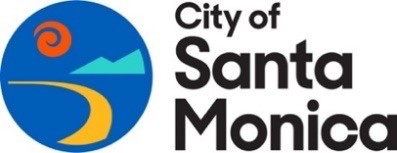 SPECIAL MEETING AGENDA JOINT MEETING OF THE USE OF FORCE SUBCOMMITTEE OF THE SANTA MONICA PUBLIC SAFETY REFORM AND OVERSIGHT COMMISSION VIRTUAL MEETING Thursday, January 25, 2024, 6:00PMJoin the meeting at: https://teams.microsoft.com/l/meetup-join/19%3ameeting_NzdjYzkxMmQtYjRlMC00YjYxLWE5MTEtMmE2NmI4OTExYjBm%40thread.v2/0?context=%7b%22Tid%22%3a%22c7e92aae-df65-4bdf-9e1f-86b3f233aeb2%22%2c%22Oid%22%3a%22c9b10241-e098-433f-8f87-2ba98a03181c%22%7dCall to Order Roll Call NOTICE IS HEREBY GIVEN that a special joint meeting of the PUBIC SAFETY REFORM AND OVERSIGHT COMMISSION’S USE OF FORCE AD HOC COMMITTEE will be held at 6:00 p.m., on Thursday, January 18, 2024, VIA TELECONFERENCE PURSUANT TO EXECUTIVE ORDER N-29-20 ISSUED BY, GOVERNOR GAVIN NEWSOM at https://teams.microsoft.com/l/meetup-join/19%3ameeting_NzdjYzkxMmQtYjRlMC00YjYxLWE5MTEtMmE2NmI4OTExYjBm%40thread.v2/0?context=%7b%22Tid%22%3a%22c7e92aae-df65-4bdf-9e1f-86b3f233aeb2%22%2c%22Oid%22%3a%22c9b10241-e098-433f-8f87-2ba98a03181c%22%7d for the purpose of conducting only the following business. Please note that Agenda Items may be reordered during the meeting at the discretion of the body. 1. Special Agenda Items – None2. Consent Calendar – None 3. Study Session - Discussion Topics:a.	Have Santa Monica PD provide presentation on current Department policy regarding the 17 state requirements prior to the use of chemical agents. b.  	Direct IG to identify similar size LE agencies within California that:i.	does not authorize the use of chemical agents for unlawful/violent crowd dispersal. ii.	 authorizes use of chemical agents for crowd dispersal.iii.	of agencies that authorize the use of chemical agents for crowd dispersal, complete a comparative analysis regarding additional prerequisite thresholds above and beyond the 17 State requirements prior to its deployment.iv.	identify LE agencies that added alternative equipment and/or tactic(s) prior to discharging CS teargas.4. Continued Items - None 5. Administrative Proceedings - None 6. Staff Administrative Items – None 7. Public Hearing – None 8. Resolutions – None 9. Written Communications 10. Standing Committee Member Discussion Items 11. Public Input: The STANDING COMMITTEE will provide time for additional public input on matters within its purview on items that were not on the agenda. State law prohibits the Commission from taking any action on items not listed on the agenda, including issues raised under this agenda item. 12. Adjournment STANDARDS OF BEHAVIOR THAT PROMOTE CIVILITY AT ALL PUBLIC MEETINGS: • Treat everyone courteously • Listen to others respectfully • Give open-minded consideration to all viewpoints • Focus on the issues and avoid personalizing debate • Embrace respectful disagreement and dissent as democratic rights, inherent components of an inclusive public process, and tools for forging sound decisionsThis agenda is available in alternate formats upon request. If you require any special disability related accommodations (i.e. sign language interpreting, language interpretation, etc.), please contact the City Manager’s Office via Lisa.Parson@smgov.net at least 1 day prior to the scheduled meeting. This agenda is subject to change up to 72 hours prior to a regular meeting. Please check the agenda prior to the meeting for changes. Transportation Information: This meeting is being held virtually. No in person access is available. WAYS TO PROVIDE PUBLIC COMMENTIf you are interested in providing public comment, there are several ways to participate: (1) Written public comment. In lieu of oral public comment, the public is strongly encouraged to submit written public comment on agenda items via email to publicsafetyreform@santamonica.gov. Written public comment submitted before 12:00 pm on the day of the meeting will be available for online viewing. Please note the agenda item number in the subject line of your written comments.  